Зарегистрировано в Минюсте России 21 марта 2013 г. N 27824МИНИСТЕРСТВО ЗДРАВООХРАНЕНИЯ РОССИЙСКОЙ ФЕДЕРАЦИИПРИКАЗот 29 декабря 2012 г. N 1696нОБ УТВЕРЖДЕНИИ СТАНДАРТАСПЕЦИАЛИЗИРОВАННОЙ МЕДИЦИНСКОЙ ПОМОЩИ ДЕТЯМПРИ ЭКСТРАПИРАМИДНЫХ И ДВИГАТЕЛЬНЫХ НАРУШЕНИЯХВ соответствии со статьей 37 Федерального закона от 21 ноября 2011 г. N 323-ФЗ "Об основах охраны здоровья граждан в Российской Федерации" (Собрание законодательства Российской Федерации, 2011, N 48, ст. 6724; 2012, N 26, ст. 3442, 3446) приказываю:Утвердить стандарт специализированной медицинской помощи детям при экстрапирамидных и двигательных нарушениях согласно приложению.МинистрВ.И.СКВОРЦОВАПриложениек приказу Министерства здравоохраненияРоссийской Федерацииот ________________ N _____СТАНДАРТСПЕЦИАЛИЗИРОВАННОЙ МЕДИЦИНСКОЙ ПОМОЩИ ДЕТЯМПРИ ЭКСТРАПИРАМИДНЫХ И ДВИГАТЕЛЬНЫХ НАРУШЕНИЯХКатегория возрастная: детиПол: любойФаза: любаяСтадия: любаяОсложнения: без осложненийВид медицинской помощи: специализированная медицинская помощьУсловия оказания медицинской помощи: стационарноФорма оказания медицинской помощи: плановаяСредние сроки лечения (количество дней): 14Код по МКБ X <*>Нозологические единицы                          G25.0  Эссенциальный тремор                          G25.1  Тремор, вызванный лекарственным средством                          G25.2  Другие уточненные формы тремора                          G25.3  Миоклонус                          G25.4  Хорея, вызванная лекарственным средством                          G25.5  Другие виды хореи                          G25.6  Тики, вызванные лекарственными средствами,                                 и другие тики органического происхождения                          G25.8  Другие уточненные экстрапирамидные                                 и двигательные нарушения                          G25.9  Экстрапирамидное и двигательное                                 расстройство неуточненное                          G26    Экстрапирамидные и двигательные нарушения                                 при болезнях, классифицированных                                 в других рубриках1. Медицинские мероприятия для диагностики заболевания, состояния--------------------------------<1> Вероятность предоставления медицинских услуг или назначения лекарственных препаратов для медицинского применения (медицинских изделий), включенных в стандарт медицинской помощи, которая может принимать значения от 0 до 1, где 1 означает, что данное мероприятие проводится 100% пациентов, соответствующих данной модели, а цифры менее 1 - указанному в стандарте медицинской помощи проценту пациентов, имеющих соответствующие медицинские показания.2. Медицинские услуги для лечения заболевания, состояния и контроля за лечением3. Перечень лекарственных препаратов для медицинского применения, зарегистрированных на территории Российской Федерации, с указанием средних суточных и курсовых доз4. Виды лечебного питания, включая специализированные продукты лечебного питания--------------------------------<*> Международная статистическая классификация болезней и проблем, связанных со здоровьем, X пересмотра.<**> Международное непатентованное или химическое наименование лекарственного препарата, а в случаях их отсутствия - торговое наименование лекарственного препарата.<***> Средняя суточная доза.<****> Средняя курсовая доза.Примечания:1. Лекарственные препараты для медицинского применения, зарегистрированные на территории Российской Федерации, назначаются в соответствии с инструкцией по применению лекарственного препарата для медицинского применения и фармакотерапевтической группой по анатомо-терапевтическо-химической классификации, рекомендованной Всемирной Организацией здравоохранения, а также с учетом способа введения и применения лекарственного препарата. При назначении лекарственных препаратов для медицинского применения детям доза определяется с учетом массы тела, возраста в соответствии с инструкцией по применению лекарственного препарата для медицинского применения.2. Назначение и применение лекарственных препаратов для медицинского применения, медицинских изделий и специализированных продуктов лечебного питания, не входящих в стандарт медицинской помощи, допускаются в случае наличия медицинских показаний (индивидуальной непереносимости, по жизненным показаниям) по решению врачебной комиссии (часть 5 статьи 37 Федерального закона от 21.11.2011 N 323-ФЗ "Об основах охраны здоровья граждан в Российской Федерации" (Собрание законодательства Российской Федерации, 28.11.2011, N 48, ст. 6724; 25.06.2012, N 26, ст. 3442)).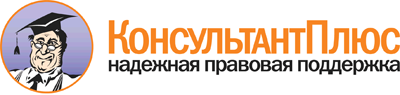  Приказ Минздрава России от 29.12.2012 N 1696н
"Об утверждении стандарта специализированной медицинской помощи детям при экстрапирамидных и двигательных нарушениях"
(Зарегистрировано в Минюсте России 21.03.2013 N 27824) Документ предоставлен КонсультантПлюс

www.consultant.ru 

Дата сохранения: 21.07.2017 
 Прием (осмотр, консультация) врача-специалиста                           Прием (осмотр, консультация) врача-специалиста                           Прием (осмотр, консультация) врача-специалиста                           Прием (осмотр, консультация) врача-специалиста                               Код    медицинской  услуги        Наименование        медицинской услуги       Усредненный      показатель частоты  предоставления <1>  Усредненный      показатель      кратности       применения   B01.006.001Прием (осмотр,         консультация) врача-   генетика первичный     0,9                 1               B01.023.001Прием (осмотр,         консультация) врача-   невролога первичный    1                   1               B01.029.001Прием (осмотр,         консультация) врача-   офтальмолога первичный 0,5                 1               B01.031.001Прием (осмотр,         консультация) врача-   педиатра первичный     0,8                 1               B02.069.001Прием (тестирование,   консультация)          медицинского психолога первичный              0,3                 1               Лабораторные методы исследования                                         Лабораторные методы исследования                                         Лабораторные методы исследования                                         Лабораторные методы исследования                                             Код    медицинской  услуги   Наименование медицинской          услуги              Усредненный    показатель частоты   предоставления     Усредненный    показатель      кратности     применения   A09.05.043 Исследование уровня      креатинкиназы в крови    0,4                1              A09.05.054 Исследование уровня      сывороточных             иммуноглобулинов в крови 0,3                1              A09.05.058 Исследование уровня      паратиреоидного гормона вкрови                    0,2                1              A09.05.060 Исследование уровня      общего трийодтиронина    (T3) в крови             0,3                1              A09.05.061 Исследование свободного  трийодтиронина (T3) в    крови                    0,3                1              A09.05.062 Исследование уровня      свободного трийодтиронина(T3) в сыворотке крови   0,3                1              A09.05.063 Исследование уровня      свободного тироксина (T4)сыворотки крови          0,3                1              A09.05.064 Исследование уровня      общего тироксина (T4)    сыворотки крови          0,3                1              A09.05.074 Исследование уровня      циркулирующих иммунных   комплексов в крови       0,3                1              A09.05.077 Исследование уровня      церулоплазмина в крови   0,9                1              A09.05.135 Исследование уровня      общего кортизола в крови 0,2                1              A09.28.057 Исследование уровня меди в моче                   0,9                1              A12.05.056 Идентификация генов      0,6                1              A12.06.019 Исследование ревматоидныхфакторов в крови         0,5                1              B03.016.003Общий (клинический)      анализ крови развернутый 1                  1              B03.016.004Анализ крови             биохимический            общетерапевтический      1                  1              B03.016.006Анализ мочи общий        1                  1              Инструментальные методы исследования                                     Инструментальные методы исследования                                     Инструментальные методы исследования                                     Инструментальные методы исследования                                          Код       медицинской      услуги     Наименование медицинской           услуги            Усредненный      показатель       частоты      предоставления  Усредненный    показатель    кратности     применения  A04.22.001    Ультразвуковое            исследование щитовидной   железы и паращитовидных   желез                     0,5             1             A04.23.001    Нейросонография           0,2             1             A05.02.001.001Электромиография          игольчатая                0,8             1             A05.02.001.002Электромиография накожная одной анатомической зоны  0,8             1             A05.02.001.003Электронейромиография     стимуляционная одного     нерва                     0,8             1             A05.02.001.011Электронейромиография     игольчатами электродами   (один нерв)               0,8             1             A05.10.006    Регистрация               электрокардиограммы       1               1             A05.23.001    Электроэнцефалография     1               1             A05.23.009    Магнитно-резонансная      томография головного мозга0,9             1             A05.23.009.010Магнитно-резонансная      томография спинного мозга (один отдел)              0,1             1             A06.03.002.001Компьютерная томография   головы с контрастированием0,1             1             A06.03.002.002Компьютерная томография   головы без                контрастирования структур головного мозга           0,2             1             A06.03.010    Рентгенография шейного    отдела позвоночника       0,5             1             A06.03.018    Рентгенография            позвоночника, специальные исследования и проекции   0,1             1             B03.052.001   Комплексное ультразвуковоеисследование внутренних   органов                   1               1             Прием (осмотр, консультация) и наблюдение врача-специалиста              Прием (осмотр, консультация) и наблюдение врача-специалиста              Прием (осмотр, консультация) и наблюдение врача-специалиста              Прием (осмотр, консультация) и наблюдение врача-специалиста                  Код    медицинской  услуги    Наименование медицинской            услуги              Усредненный      показатель         частоты      предоставления    Усредненный    показатель      кратности     применения   B01.006.002Прием (осмотр,             консультация) врача-       генетика повторный         0,4              1              B01.023.003Ежедневный осмотр врачом-  неврологом с наблюдением и уходом среднего и младшего медицинского персонала в   отделении стационара       1                13             B01.029.002Прием (осмотр,             консультация) врача-       офтальмолога повторный     0,8              1              B01.031.002Прием (осмотр,             консультация) врача-       педиатра повторный         0,8              2              B02.069.002Прием (тестирование,       консультация) медицинского психолога повторный        0,5              1              Лабораторные методы исследования                                         Лабораторные методы исследования                                         Лабораторные методы исследования                                         Лабораторные методы исследования                                             Код    медицинской  услуги        Наименование        медицинской услуги       Усредненный      показатель частоты    предоставления     Усредненный      показатель      кратности       применения   B03.016.003Общий (клинический)    анализ крови           развернутый            1                   1               B03.016.004Анализ крови           биохимический          общетерапевтический    1                   1               B03.016.006Анализ мочи общий      1                   1               Немедикаментозные методы профилактики, лечения и медицинской реабилитацииНемедикаментозные методы профилактики, лечения и медицинской реабилитацииНемедикаментозные методы профилактики, лечения и медицинской реабилитацииНемедикаментозные методы профилактики, лечения и медицинской реабилитации     Код       медицинской      услуги         Наименование        медицинской услуги      Усредненный        показатель         частоты        предоставления    Усредненный    показатель      кратности     применения   A13.23.003    Медико-логопедическое  исследование при       дизартрии              0,4               10             A13.23.006    Медико-логопедическая  процедура при дизартрии0,4               10             A13.29.003    Психологическая        адаптация              0,5               7              A19.23.002.004Индивидуальное занятие лечебной физкультурой  при афазии, дизартрии  0,3               10             A19.24.001    Лечебная физкультура   при заболеваниях       периферической нервной системы                0,5               10             A19.30.004    Лечебная гимнастика призаболеваниях и травмах центральной нервной    системы у детей        1                 10             A21.23.001    Массаж при заболеванияхцентральной нервной    системы                0,5               10             A21.30.003    Массаж при заболеванияхнервной системы у детейраннего возраста       0,5               10              Код    Анатомо-    терапевтическо-  химическая    классификация  Наименование лекарственногопрепарата <**> Усредненный    показатель     частоты    предоставления Единицы измерения ССД  <***> СКД  <****>A12CBПрепараты цинка0,3           Цинка сульфат мг       372   5208  M01CCПеницилламин и подобные       препараты      0,3           Пеницилламин  мг       1000  14000 N03AAБарбитураты и  их производные 0,4           Примидон      мг       125   1750  N03AEПроизводные    бензодиазепина 0,02          Клоназепам    мг       6     84         Наименование вида          лечебного питания       Усредненный показатель частоты            предоставления          КоличествоОсновная лечебная диета    (ОЛД)                      0,1                               14        Основной вариант           стандартной диеты          0,9                               14        